Samma klass, tre bilder från 40-taletEbbe Trouvé har delat med sig av sina skolkort från sina skolår i Enebybergs skola.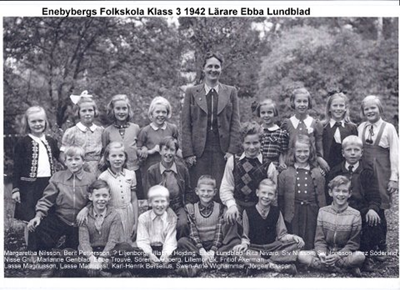 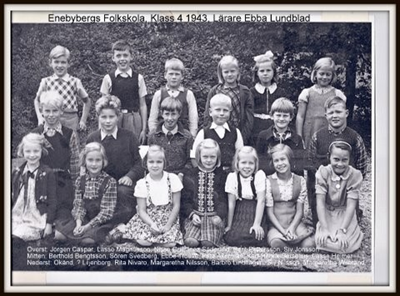 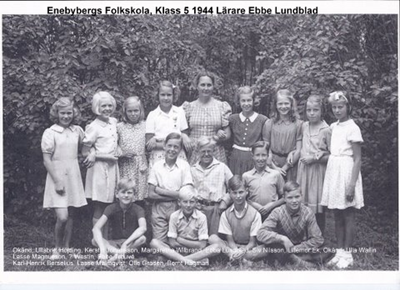 